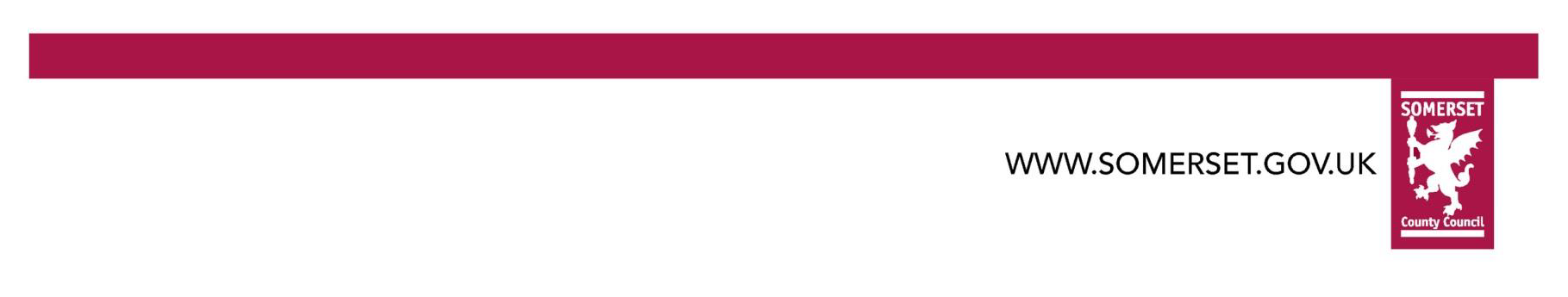 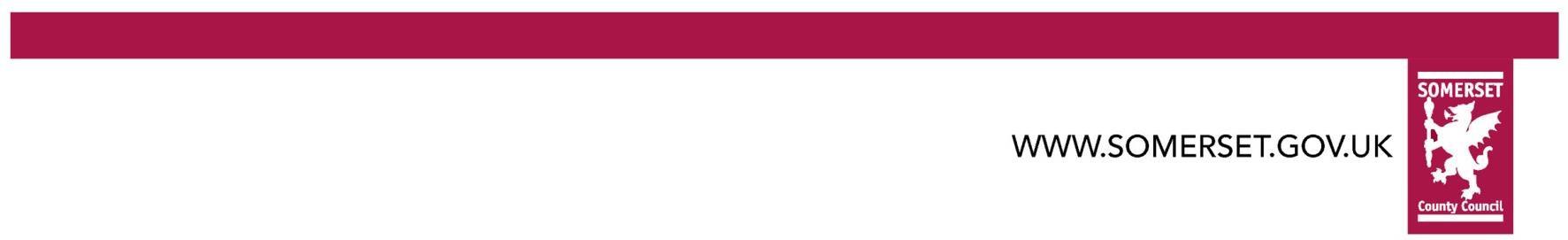 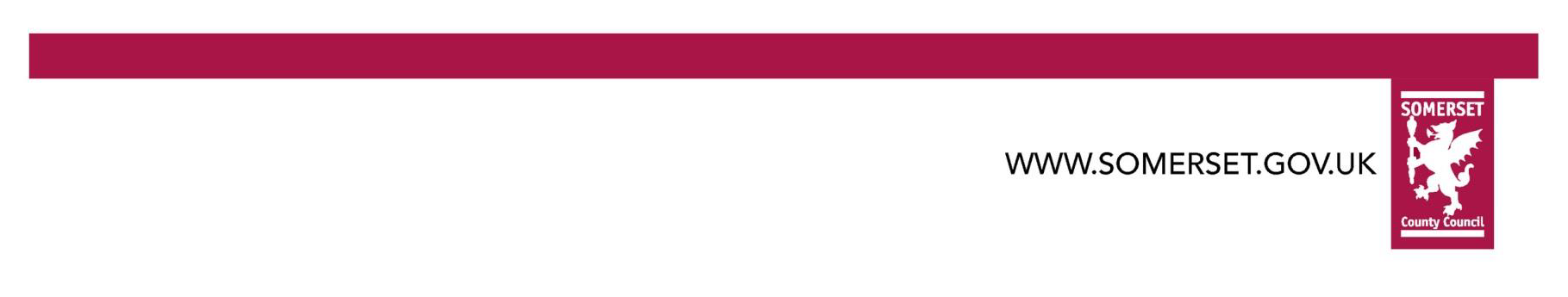 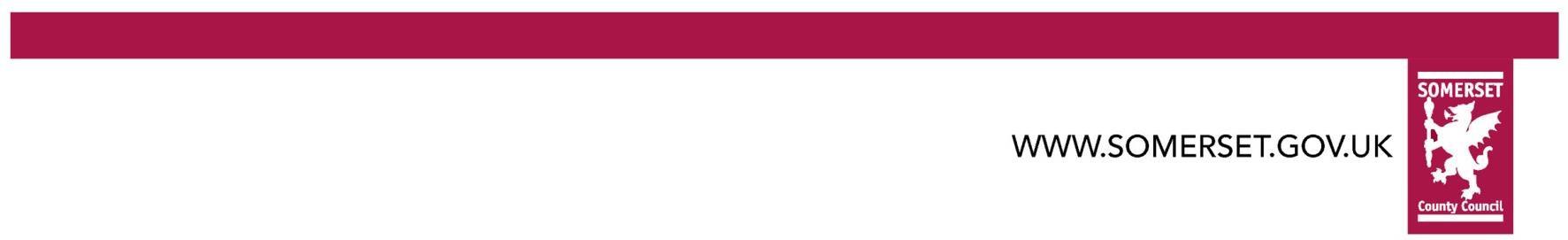 September 2021September 2021September 2021September 2021September 2021October 2021October 2021October 2021October 2021October 2021October 2021October 2021November 2021November 2021November 2021November 2021November 2021M6132027M4111825M18152229Tu7142128Tu5121926Tu29162330W18152229W6132027W3101724Th29162330Th7142128Th4111825F3101724F18152229F5121926Sa4111825Sa29162330Sa6132027Su5121926Su310172431Su7142128December 2021December 2021December 2021December 2021December 2021December 2021January 2022January 2022January 2022February 2022February 2022February 2022February 2022February 2022February 2022February 2022M6132027M310172431M7142128Tu7142128Tu4111825Tu181522W18152229W5121926W291623Th29162330Th6132027Th3101724F310172431F7142128F4111825Sa4111825Sa18152229Sa5121926Su5121926Su29162330Su6132027March 2022March 2022March 2022April 2022April 2022April 2022April 2022April 2022April 2022April 2022May 2022May 2022May 2022May 2022May 2022May 2022May 2022M7142128M4111825M   2 9162330Tu18152229Tu5121926Tu310172431W29162330W6132027W4111825Th310172431Th7142128Th5121926F4111825F18152229F6132027Sa5121926Sa29162330Sa7142128Su6132027Su3101724Su18152229June 2022June 2022June 2022July 2022July 2022July 2022August 2022August 2022August 2022August 2022August 2022August 2022August 2022M6132027M4111825M18152229Tu7142128Tu5121926Tu29162330W18152229W6132027W310172431Th29162330Th7142128Th4111825F3101724F18152229F5121926Sa4111825Sa29162330Sa6132027Su5121926Su310172431Su7142128Key:School Holiday Bank Holiday Term Time                     Inset DaysTerm dates summary:Term 1: 06 September – 22 October 2021 (35 days)Term 2: 01 November – 17 December 2021 (35 days)Term 3: 04 January – 18 February 2022 (34 days)Term 4: 28 February – 08 April 2022 (30 days)Term 5: 25 April – 27 May 2022 (24 days)Term 6: 06 June – 26 July 2022 (37 days)	TOTAL = 195                    Academic review Days   Bank and public holidays 2021/22 – Revised to include the Queen’s Platinum JubileeChristmas Day Bank Holiday    27 December 2021*         Easter Monday	18 April 2022 Boxing Day Bank Holiday      28 December 2021*       Early May Day Bank Holiday 02 May 2022 New Year’s Day Holiday	03 January 2022*	Spring Bank Holiday	02 June 2022 Good Friday	15 April 2022	Platinum Jubilee	03 June 2022Summer Bank Holiday	29 August 2022*Replacement Bank Holiday day when the bank holiday falls on a weekend                    Academic review Days   Bank and public holidays 2021/22 – Revised to include the Queen’s Platinum JubileeChristmas Day Bank Holiday    27 December 2021*         Easter Monday	18 April 2022 Boxing Day Bank Holiday      28 December 2021*       Early May Day Bank Holiday 02 May 2022 New Year’s Day Holiday	03 January 2022*	Spring Bank Holiday	02 June 2022 Good Friday	15 April 2022	Platinum Jubilee	03 June 2022Summer Bank Holiday	29 August 2022*Replacement Bank Holiday day when the bank holiday falls on a weekend                    Academic review Days   Bank and public holidays 2021/22 – Revised to include the Queen’s Platinum JubileeChristmas Day Bank Holiday    27 December 2021*         Easter Monday	18 April 2022 Boxing Day Bank Holiday      28 December 2021*       Early May Day Bank Holiday 02 May 2022 New Year’s Day Holiday	03 January 2022*	Spring Bank Holiday	02 June 2022 Good Friday	15 April 2022	Platinum Jubilee	03 June 2022Summer Bank Holiday	29 August 2022*Replacement Bank Holiday day when the bank holiday falls on a weekend